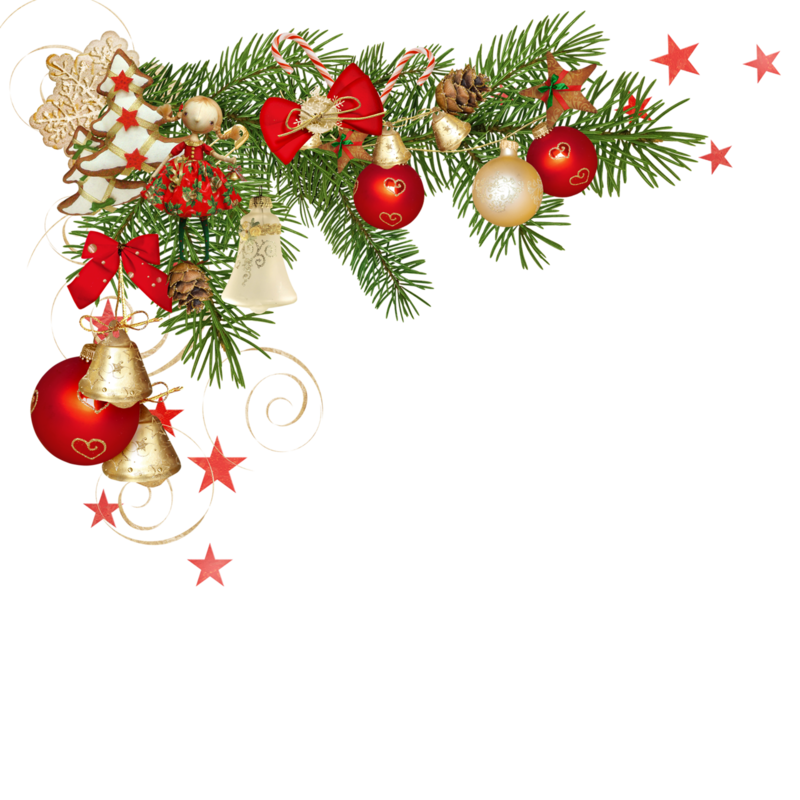 Положение                о конкурсе «На лучшую ёлочную                             новогоднюю игрушку».1. Общие положения о конкурсе.1.1 Настоящее Положение о проведении конкурса «На лучшую ёлочную новогоднюю игрушку» (далее - Конкурс) регламентирует порядок и правила организации и проведения конкурса.
          1.2 Организатором Конкурса является МБМУК «Организационно-методический центр Орловского района»
2. Цели и задачи Конкурса.Целями и задачами Конкурса являются:  выявление и стимулирование оригинальных подходов и креативных идей в декоративно-прикладном творчестве;  создание условий для творческой активности и самореализации воспитанников клубных формирований;  побуждение родителей к совместной творческой деятельности с детьми;  развитие творческих способностей у детей.3. Порядок и условия проведения Конкурса.3.1 Конкурс проходит в два этапа. Первый этап проводится с 14 по 20 декабря 2020 года на базе филиалов и учреждений культуры Орловского района. Участником Конкурса может быть один человек или коллектив авторов.От одного учреждения предоставляется ОДНА новогодняя игрушка (победитель первого этапа).Второй этап проходит на базе МБМУК «ОМЦ Орловского района», расположенный по адресу г. Орел ул. Ломоносова 6, корпус 3. В срок с 20 по 27 декабря необходимо предоставить ёлочную игрушку.29 декабря 2020 года будут подведены итоги Конкурса. 
          3.2 Для участия во втором этапе Конкурса необходимо предоставить:
          1) заявку на участие  (Приложение 1) на электронную почту omc-57@yandex.ru;
          2) творческую работу.3.3 В Конкурсе принимают участие все желающие по четырем возрастным категориям:3-5 лет;6-10 лет;11-14 лет;14+
          3.4 Организаторы Конкурса оставляют за собой право некоммерческого использования предоставленных на конкурс творческих работ, а также размещение фото и др. материалов конкурса на сайте и странице учреждения. 4. Критерии оценки творческих работ.Конкурсная работа оценивается по следующим критериям:Оригинальность дизайна;	Цветовое решение;Качество выполнения отдельных элементов;Оправданность выбранных средств;Эстетичность работы;	Выразительность композиции;Соответствие теме;	Безопасность.5. Требование к оформлению творческих работ.5.1 Участникам Конкурса необходимо в установленный срок изготовить ёлочную новогоднюю игрушку и предоставить на рассмотрение конкурсной комиссии.
          5.2 Требования к изготовлению игрушки:
          - Обязательно наличие прочного крепления: петли, прищепки или скобы для крепления к ёлочным ветвям, шпагат, шнур, проволока длинною не менее 15 см.
          5.3 К участию НЕ допускаются работы:в которых присутствуют острые металлические детали;в которых присутствуют детали из стекла.          5.4 Елочная новогодняя игрушка может быть выполнена из плотной цветной бумаги, картона, ваты, дерева, пластмассы, природного материала, всевозможных подручных материалов и т.д. 5.5 Приветствуются всевозможные игрушки с фантазийными рисунками, различными объемными фигурками сказочных и мультипликационных персонажей, символами новогоднего праздника и наступающего нового года, стилизованные «сосульки», «конфеты», новогодние бусы, шары и т.п.
          5.6 Каждая работа должна быть снабжена этикеткой с информацией об авторе по форме:Фамилия, имя, возраст, название населенного пункта, название работы.По всем вопросам обращаться на электронную почту omc-57@yandex.ru с пометкой  Конкурс «На лучшую ёлочную новогоднюю игрушку» или по телефону 44-16-58 (Борякова Кристина Сергеевна)